Publicado en  el 10/11/2015 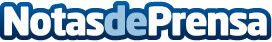 Turismo de Murcia apoya a Cáritas en la formación para la inserción laboral en el sector de la restauraciónEl director del Instituto de Turismo clausura el III curso de camareros de Cáritas, celebrado en el Centro de Cualificación Turística, en el que los alumnos han realizado prácticas en diferentes restaurantes de la RegiónDatos de contacto:Nota de prensa publicada en: https://www.notasdeprensa.es/turismo-de-murcia-apoya-a-caritas-en-la Categorias: Murcia Restauración Solidaridad y cooperación Cursos http://www.notasdeprensa.es